Título de la Ponencia: “La implicación editorial de los géneros breves: el caso del cuento mexicano”Nombre Ponente: Laura Elisa VizcaínoAdscripción Institucional: Instituto de Investigaciones Bibliográficas/ UNAMMail: vizcainomosqueda@hotmail.comFecha: 8 de abril 2021 Resumen ponencia: En esta ponencia se hablará de los beneficios y obstáculos que enfrentan los géneros literarios breves, en específico el cuento, para ser publicados en formato impreso. Por ello se dará un breve recorrido de la escritura cuentística en México, se tomarán en cuenta los criterios de las antologías y revistas como espacios óptimos para difundir el cuento, se expondrá como punto de contraste el éxito editorial de las novelas y finalmente se hará una reflexión respecto al canon y la tradición literaria. Resumen curricular: Laura Elisa Vizcaíno es doctora y maestra en Letras por la UNAM, investigadora del Instituto de Investigaciones Bibliográficas de la UNAM y miembro del Sistema Nacional de Investigadores desde el 2019. Ha impartido clases en el Colegio de Bibliotecología de la UNAM, específicamente, las materias de Bibliografía Mexicana siglos XVI-XIX y Bibliografía Mexicana Contemporánea. Sus líneas de investigación son: historia editorial del cuento mexicano, bibliografía mexicana, teoría de la minificción y temas de metaficción y posmodernidad. Sus estudios han sido publicados en revistas arbitradas y capítulos de libros colectivos. Ha participado como ponente en distintos congresos nacionales e internacionales, y organizado encuentros respecto a la narrativa contemporánea. Asimismo, ha publicado obra de ficción; sus cuentos breves han sido compilados en más de 20 antologías nacionales y extranjeras. Publicó el libro para niños El barco de los peces pirata (Fernández Editores, 2014), el libro de microrrelatos titulado CuCos (Ficticia, 2015), y Bienmesabes (La tinta del silencio, 2017). También compiló la antología Ochenteros. Miniantología de minificción mexicana para Plesiosaurio. Primera revista de ficción breve peruana. Es tallerista en www.ficticia.com y miembro del Seminario de Estudios sobre Narrativa Latinoamericana Contemporánea (SENALC).Fuentes de consulta relativas a la exposiciónSugerencias de lectura, no obligatorias:Pedroza, Liliana. Historia secreta del cuento mexicano (1910-2017). Monterrey: Universidad Autónoma de Nuevo León, 2018. http://eprints.uanl.mx/13572/1/Historia%20secreta%20del%20cuento%20mexicano_8.pdfSabio Pinilla, José Antonio. “¿Es la antología un género? A propósito de las antologías sobre la traducción”. https://helvia.uco.es/bitstream/handle/10396/19351/hikma_10_08.pdf?sequence=1&isAllowed=yVera Méndez, Juan Domingo. “Sobre la forma antológica y el canon literario”. https://biblioteca.org.ar/libros/152363.pdfArtículos y capítulos de investigación Artículos académicos “El cuento mexicano contemporáneo. Cualidades genéricas y su implicación editorial”. 	Bibliographica. 3, núm. 1 (2020): 133-156.“Arreola, territorio de hormigas, tablero del azar”. Quimera. Núm. 417 (septiembre 2018), pp. 20-23.Capítulos en libros “Caza de conejos y la yuxtaposición de lecturas”. Mario Levrero. I(nte)rrupciones críticas. Coord. José Luis Nogales. Colección Escritores del Cono Sur. Sevilla: Universidad de Sevilla, 2020, pp. 207-221.“Entre confines y aledaños: minificciones de Luis Britto García”. La posición sesgada. Miradas a la narrativa reciente en América Latina. Coord. Alexandra Saavedra. México: UNAM-CIALC, 2017, pp. 109-132.“Mitificación” y “Tematización”. Manual de onomástica de la literatura. Coord. Alberto Vital. México: UNAM, 2017, pp. 91-110/127-138.Centro Cultural Universitario, Ciudad Universitaria, Del. Coyoacán, Ciudad de México, C.P. 04510. Tel. 5622-6827. 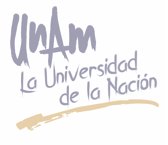 